BULLETIN D’INSCRIPTION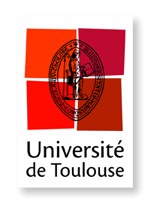 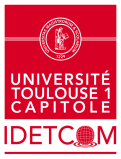 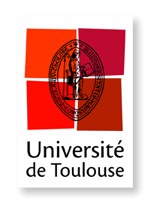 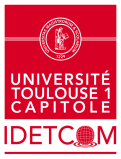 COLLOQUE « Le spectre hertzien et son droit : entre valorisation et optimisation »Toulouse, 7 et 8 avril 2016Nom : 	  Prénom : 	Fonction ou titre : .......................................................  Établissement : 	Adresse postale : 	Code postal : 	  Ville : 	  Pays : 	Tél. : …………………………………  Courriel : 		DROITS D’INSCRIPTION  Auditeurs 		72 € (incluent le déjeuner) Etudiants hors UT1 :	  	42 € (incluent les déjeuners) Personnel / Etudiants UT1 		Gratuit (déjeuners non inclus) 	Merci de confirmer votre présence	- Déjeuner du 7 avril 	15 €  oui 	 non	- Déjeuner du 8 avril 	15 €  oui 	 nonParticipation au Dîner de gala du jeudi 7 avril 2016 oui	  45 €	TOTAL : …………..Date :						Signature :Réponse à adresser (avec règlement par chèque au nom de l’agent comptable UT1 ou bon de commande) avant le 2 avril 2016 à :Par voie postale : 	Université Toulouse 1 CapitoleIDETCOM – Bureau 317 – colloque Rire, Droit et Société2, rue du Doyen Gabriel-Marty - 31042 Toulouse cedex 9Par télécopieur : 	05.61.63.36.77            Par courriel : 	isabelle.gelis@ut-capitole.fr